هُوالأبهی-ای ورقه طيّبه شکر کن خدا را که منتسب بآن…عبدالبهاءاصلی فارسی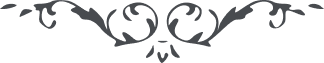 هُوالأبهی ای ورقه طيّبه شکر کن خدا را که منتسب بآن جان پاکی و ثمره آن شجره پر طراوت از رشحات سحاب افلاک قسم بجمال قدم که آن منجذب بنفحات قدس از ملکوت ابهی بتو ناظر و منتظر ظهور آثار شعله نار محبّت اللّه پس تو چون جزء ممتزج باو بودی انشاءاللّه بعون و عنايت الهيّه   سلاله او را از پستان محبّت اللّه شير دهی و از معين معرفت اللّه بنوشانی و در آغوش عنايت بپروری تا اين دو فرع بکمالات اصل ظاهر و عيان گردند و فی الحقيقه سلاله جان و دل او باشند نه اولاد آب و گِل  از حقّ ميطلبيم که                  موفّق و مؤيّد گردی    ع ع 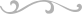 